Литературное чтениеТема «Отработка навыка беглого осознанного чтения»Прочитай текст. Помним об интонации при чтении и знаках препинания.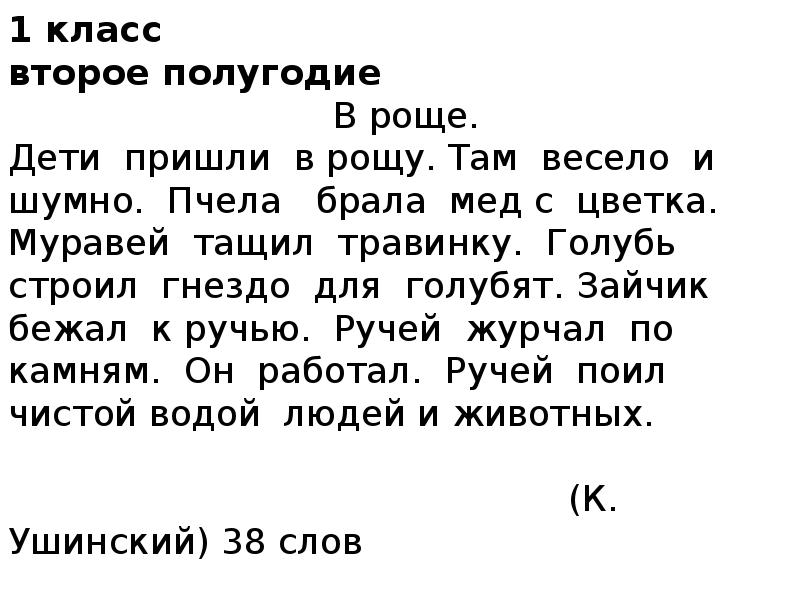 